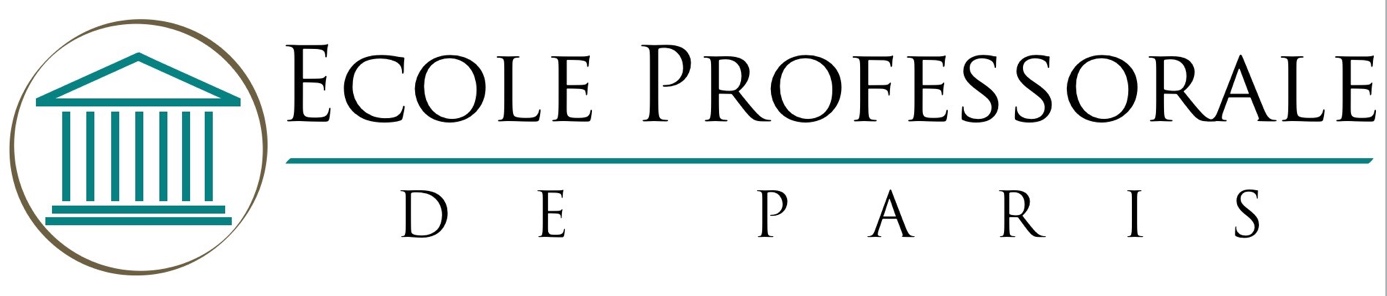 Classe de PhilosophieCours « Questions de Philosophie »par Ph. NEMO, Directeur de l’EPPQuestions traitées en 2018-2019 :Qu’est-ce que la morale ?La famille peut-elle et doit-elle être « déconstruite » ?Peut-on classifier les sciences ?La prudenceQu’est-ce que la métaphysique ?L’histoire de l’humanitéDroit naturel et droit positif